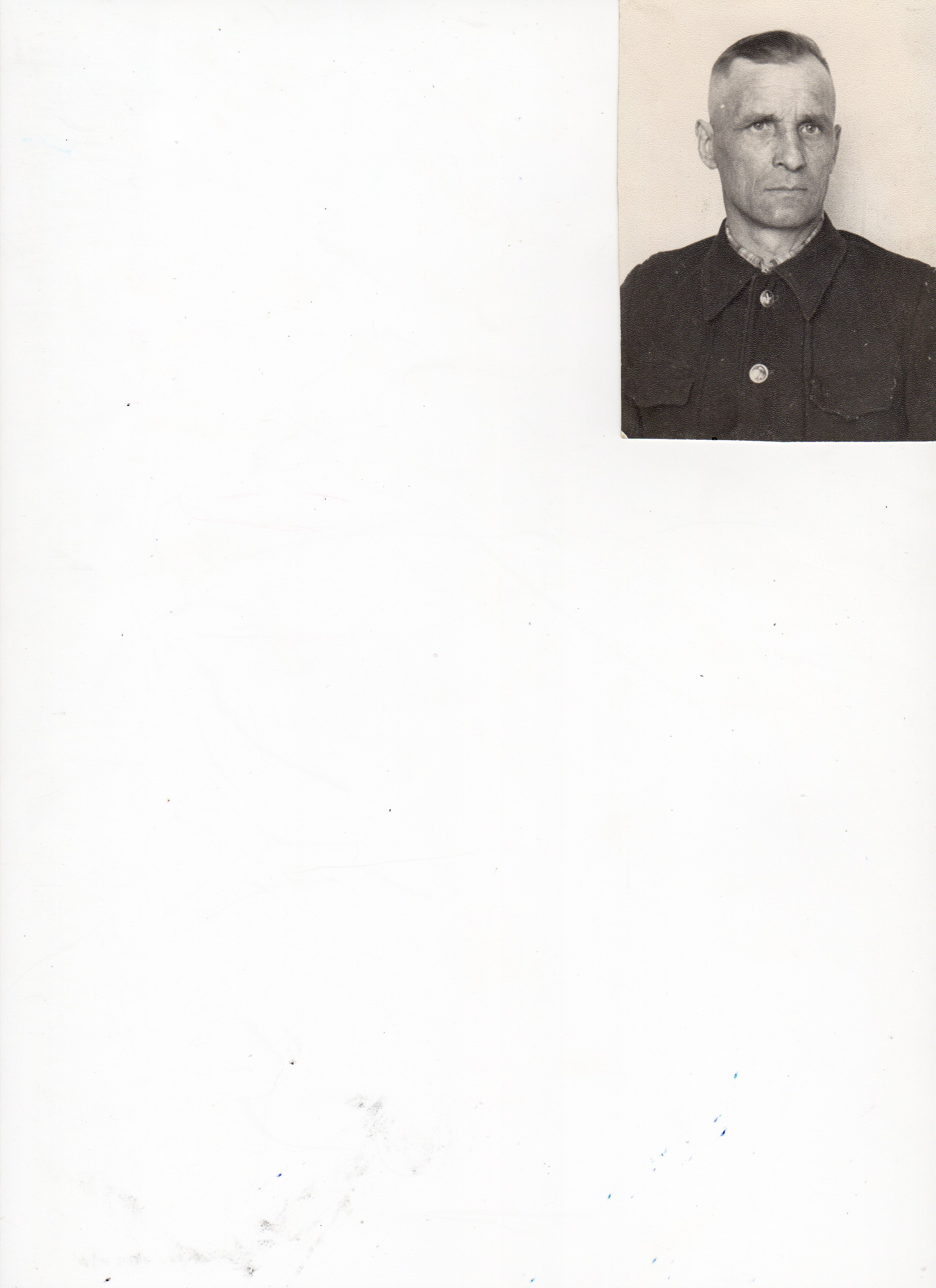 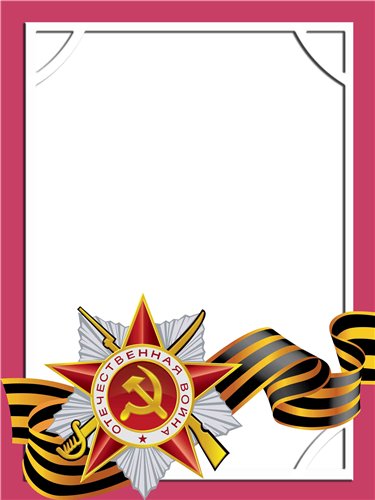                                                                                                                                    Певцов                                        Василий                                      Михайлович                                                  Ветеран войны и труда.          Родился в 1925г., п. Атиг, русский, б/п.         Участвовал в боевых действиях на Западе против немецких Захватчиков и на Востоке с Японией в составе 48 отдельном телеграфном батальоне связи – радиотелеграфистом.          Награжден медалями «За Победу над Германией», «За победу над Японией» и другие пять медалей. 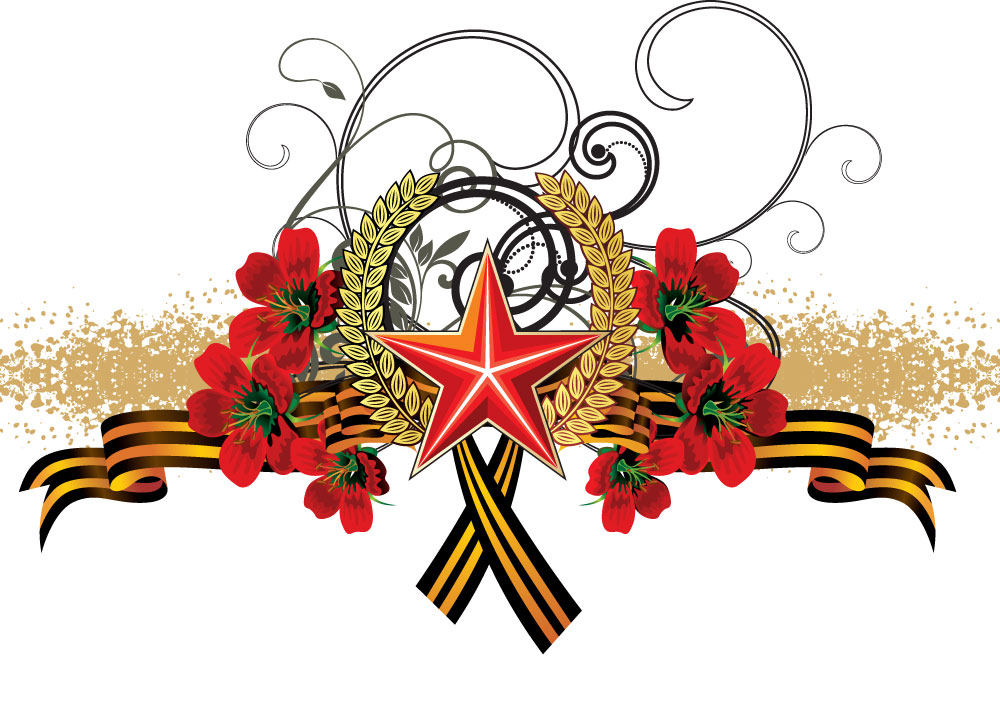 